TuNombreDirector creativo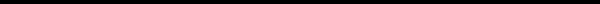 Tu nombreTu calle 123Tu ciudad, Provincia 12345(54) 000 0000no_reply@example.comㅡHabilidades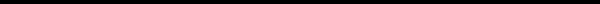 Inserta tu texto aquí Inserta tu texto aquí Inserta tu texto aquí Inserta tu texto aquí Inserta tu texto aquí.ㅡExperiencia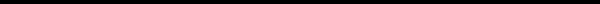 Nombre de la empresa  / PuestoMES DE 20XX - ACTUALIDAD, UBICACIÓNInserta tu texto aquí Inserta tu texto aquí Inserta tu texto aquí Inserta tu texto aquí Inserta tu texto aquí Inserta tu texto aquí Inserta tu texto aquí Inserta tu texto aquí.Nombre de la empresa  / PuestoMES DE 20XX - MES DE 20XX, UBICACIÓNInserta tu texto aquí Inserta tu texto aquí Inserta tu texto aquí Inserta tu texto aquí Inserta tu texto aquí Inserta tu texto aquí. Nombre de la empresa  / PuestoMES DE 20XX - MES DE 20XX, UBICACIÓNInserta tu texto aquí Inserta tu texto aquí Inserta tu texto aquí Inserta tu texto aquí Inserta tu texto aquí. ㅡEducación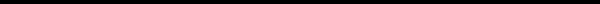 Nombre de la escuela / TítuloMES DE 20XX - MES DE 20XX, UBICACIÓNInserta tu texto aquí Inserta tu texto aquí Inserta tu texto aquí Inserta tu texto aquí Inserta tu texto aquí.Nombre de la escuela / TítuloMES DE 20XX - MES DE 20XX, UBICACIÓNInserta tu texto aquí Inserta tu texto aquí Inserta tu texto aquí Inserta tu texto aquí Inserta tu texto aquí Inserta tu texto aquí.ㅡReconocimientos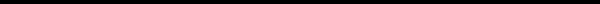 Inserta tu texto aquí Inserta tu texto aquí Inserta tu texto aquí Inserta tu texto aquí Inserta tu texto aquí.